Name: ___________________________	Table #: _______	Period: ______	Date: ______5.2C Graphing Proportional Relationships_ClassworkObjective: use graphs to determine whether two ratios form a proportion; interpret graphs of proportional relationships. CC.SS.7.RP.2a, 2b, 2d. Use a graph to tell whether x and y are in a proportional relationship.Interpreting the Graph of a Proportional RelationshipTEACHER’S NOTES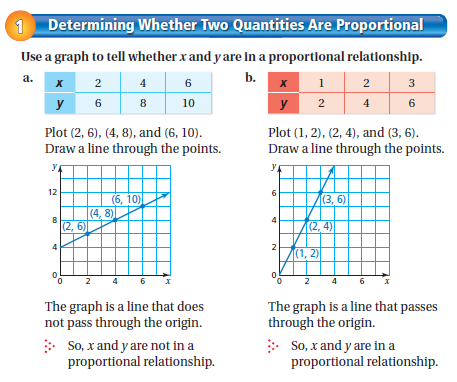 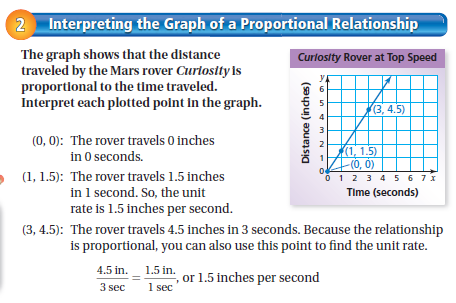 Determining PROPORTIONAL (Direct Variation) Determining NON-PROPORTIONAL Example 1.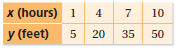 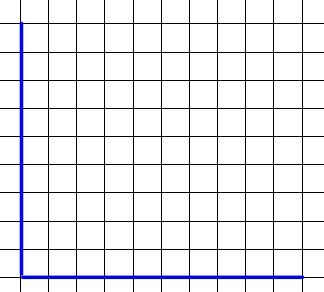 Example 2.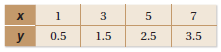 Example 3.The graph shows that the distance traveled by the Mars Rover Curiosity is proportional to the time traveled. Interpret each plotted point in the graph.Example 4.The graph shows that the earning in dollars is proportional to the hours Sally worked. Interpret each plotted point in the graph.Example 5.The graph shows that the height of the hot air balloon is proportional to the seconds it is in the air. Interpret each plotted point in the graph. 